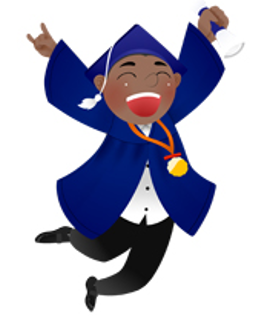 Congratulations!You’re invited to the Lester/Patton 5th grade end of year party!!!Thursday, June 7thSchedule: 	9:00-11:00 Field Day 11:30-1:00 PARTY & Lunch – Check with teachers regarding location of party Lunch: Salsaritas (*If you have any allergies please let us know.) $5.00 per person includes drink, tacos (choose from chicken or beef), beans, rice, and all the fixings. Please indicate below how many are attending and enclose $5 per person including student. *Teacher appreciation gifts were in lieu of end of the year gifts. Please return bottom portion in the attached envelope, Attention: XXXRoom Parent NameXXXX before XXXincludeDateXXX so we can place the orders.Thank You for a GREAT YEAR!!! Questions? RoomParentEmail@provider.com -------------------------------------------------------------------------------------------------------------------------------- Student Name: _________________________________________________ Lunch: #attending including student_____X $5.00 per person = $_________ Donation to cover another student: ____________ X $2-5.00 = $_________ TOTAL ENCLOSED: $__________________